Name: ___________________	Table#: ______	Period: ______	Date: ______5.5A Proportional Relationships_ClassworkObjective: interpret the slopes of lines as rates. CC.SS.7.RP.2bHW: 5.5A BIM pg 191_#32-37, #39-43 (from section 5.4)For each proportional relationship below:  Make a tableDraw the graph of the proportional relationship between the two quantities (Do not forget to label the x- & y-axis or use equal intervals)Describe how the unit rate is represented on the graph (interpret the slope)1.   An Elm tree grows 8 inches each year.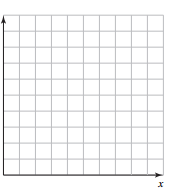 Interpret the slope: 2.  Davis adds $3.00 to his savings account each week.Interpret the slope: 3.  Bananas are $2.40 per poundInterpret the slope: 4.  Lunches in the cafeteria are $2.25 each.Interpret the slope: 5. The dry cleaners charges $13.00 to clean and      press two jackets.Interpret the slope: 6.  Five Gala apples cost $2.00.Interpret the slope: 7.  On Taco Tuesday, 4 tacos cost $6.00.Interpret the slope: 8.  Create your own proportional relationship____________________________________________________________________________Interpret the slope: 